Аннотация к рабочей программе по индивидуальному проекту для 10-11 классов (ФГОС)Рабочая программа по индивидуальному проекту для 10-11 классов (базовый уровень) составлена на основе следующих нормативно-правовых и инструктивно- методических документов:–   требования ФГОС СОО;– положения о лицензировании образовательной деятельности, утвержденного постановлением       Правительства Российской Федерации от 28 октября 2013 г. № 966;- Федеральный закон Российской Федерации от 29 декабря 2012 года 273-ФЗ «Об образовании в   Российской Федерации» (с изменениями и дополнениями);- Федеральный государственный образовательный стандарт среднего общего образования,       утвержденный приказом Министерства образования и науки Российской Федерации от 17 мая    2012 г. № 413 (с изменениями и дополнениями);-  Порядок организации и осуществления образовательной деятельности по основным     общеобразовательным программам – образовательным программам начального общего,   основного общего и среднего общего образования, утвержденным приказом Минобрнауки   России от 30.08.2013 года № 1015 (с изменениями и дополнениями);- СанПиН 2.4.2.2821-10 «Санитарно-эпидемиологические требования к условиям и организации   обучения в общеобразовательных учреждениях» (далее – СанПиН), утвержденным   постановлением Главного государственного санитарного врача РФ от 29.12.2010 № 189 (с   изменениями и дополнениями).- Приказа Министерства образования и науки Российской Федерации от 17.05.2012г.№413 «Об	утверждении	федерального	государственного	образовательного стандарта среднего (полного) общего образования».Программой предусмотрено 69 часов в 10-11 классах по 35/34 часов из расчёта 1 учебный час в неделю.Значительные изменения, происходящие в последние годы в российском образовании, проявившиеся, в частности, в утверждении принципов личностно-ориентированного образования и индивидуального подхода к каждому ученику, сделали популярными новые методы обучения. Одним из них стал метод проектов в целом и метод индивидуальных проектов в частности. Согласно разрабатываемому Федеральному Государственному Образовательному Стандарту учебный план старшей школы должен включать «Индивидуальный проект». Таким образом, актуальность данного курса обусловлена потребностью государства в активном, самостоятельном, мобильном, информационно грамотном, компетентном гражданине общества, а также необходимостью формирования учебно-познавательной компетентности учащихся. Так как она занимает особое место в совокупности компетентностей личности, обеспечивает присвоение человеком всего целостного и разнообразного мира культуры. Отличительная особенность курса состоит в том, что предмет «Индивидуальный проект» представляет собой учебный проект или учебное исследование, выполняемое обучающимся в рамках одного или нескольких учебных предметов, что обеспечивает приобретение навыков в самостоятельном освоении содержания и методов избранных областей знаний и/или видов деятельности, или самостоятельном применении приобретенных знаний и способов действий при решении практических задач, а также развитие способности проектирования.. Индивидуальный проект выполняется обучающимся в течение одного (двух) года в рамках учебного времени, специально отведённого учебным планом, и должен быть представлен в виде завершённого учебного исследования или разработанного проекта: информационного, творческого, социального, прикладного, инновационного, конструкторского, инженерного, иного.Межпредметные связи просматриваются через взаимодействие с:- русским языком (воспитание культуры речи через чтение и воспроизведение текста;формирование культуры анализа текста на примере приёма «описание»);- информатикой (использование ИКТ для индивидуальных проектов);- с другими предметными областями по теме индивидуального проекта ученика. Общие цели предмета:-удовлетворение индивидуальных запросов обучающихся;-общеобразовательную, общекультурную составляющую данной ступени общего образования;-развитие	личности	обучающихся,	их	познавательных	интересов, интеллектуальной и ценностно-смысловой сферы;-развитие навыков самообразования и самопроектирования;-углубление, расширение и систематизацию знаний в выбранной области научного знания или вида деятельности;-совершенствование имеющегося и приобретение нового опыта познавательной деятельности, профессионального самоопределения обучающихся.Содержание рабочей программы по индивидуальному проекту направлено на достижение следующих целей:адаптироваться в условиях сложного, изменчивого мира; 	проявлять социальную ответственность;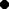  	самостоятельно добывать новые знания, работать над развитием личности; 	конструктивно сотрудничать с окружающими людьми; 	генерировать новые идеи, творчески мыслить; 	сформировать навыки проблематизации (формулирование ведущей проблемы и подпроблем, постановка задач, вытекающих из этих проблем); 	развитие исследовательских навыков, то есть способности к анализу, синтезу; 	выдвижению гипотез, детализация и обобщение; 	развитие навыков целеполагания и планирования деятельности;	обучение поиску нужной информации, вычленению и усвоению необходимого знания из информационного поля; 	развитие навыков самоанализа и рефлексии (самоанализа успешности и результативности решения проблемы проекта); 	обучение умению презентовать ход своей деятельности и ее результаты; * развитие навыков публичного выступления.Достижение вышеуказанных целей осуществляется в процессе формирования ценностно-смысловой, информационной  и коммуникативной компетенций. В рабочей программе указаны требования к личностным, метапредметным и предметным результатам освоения учебного предмета.Формы обучения: комбинированный урок, урок-исследование; повторительно-обобщающий урок, урок-лекция, урок-семинар, урок - практикум.Формы контроля: устный опрос, написание докладов и сообщений, отчет по практической работе, защита индивидуального проекта.